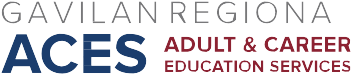 AB 104 Consortium Minutes December 4th, 2015   2:30 – 4:30 in MIS Conference Room  In attendance:  Dennis Browne, Mary Ann Sanidad, Alma Quintana, Pat Lawson-North, Randy Brown, Cindi Krokower, Frank Hernandez, Jan Bernstein-Chargin, Patty Claros (Recorder)•	Approval of Minutes of November 20, 2015•	Updates/RemindersExamination copies of text books/examination copy requests from Ed-Text are availableConsortium stipend rate •	New BusinessMarketing proposal – Jan Bernstein-Chargin Entrevision – Spanish advertising. $2500 to produce a spot. To buy air time at $4000 plus radio presence, totaling $6-7,000, resulting in successful campaign. Pooling resources results in more economic advertising campaign.Consortium set aside approximately $11,000 for advertisingOutreach agreements with neighboring consortia Concern about advertising in bay area where adjoining consortia have strong presenceTV/Radio advertising used as pilot program for Spanish audience possibly expanding allocation towards outreachCindi motioned to approve marketing proposal for up to $7000. Randy seconded. Motion passed. Alma, Dennis or staff member and Randy or staff member to volunteer their help with advertising schedule.•	Old Business                    •	Vision Literacy proposal presentation:Goals is to teach skills based on CASAS Parents/children coordinated curriculumCASAS hand scored and inputted in databaseTrying to fill gap of and engage fragile learnerIn period of 12-month plan to serve 100 families in drop in center. Possible to get 50-60 information inquiries per week.Concept of Saturday workshops and scheduled time for setting up support programs to help people join programs more easily.Motion carried to approve request for funding of half to reflect January through June.                     •	2015-16 budget (allocations and disbursements; modification to original)Ensure efficacy of all consortium membersJanuary 31st, first budget and progress report dueNext meeting: Friday, January 15, 2:30-4:30